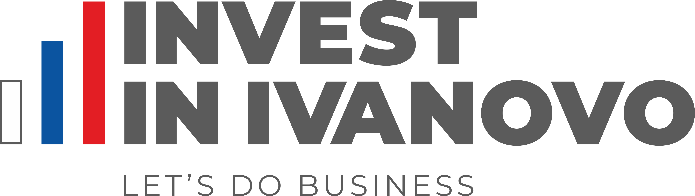 Здравствуйте!Направляем информацию об актуальных мерах поддержки бизнеса на территории Ивановской области.Продлена и расширена программа льготного кредитования для МСП под 2,5-4%Программа льготного кредитования для малого и среднего бизнеса 1764 продлена и дополнена новыми областями кредитуемой деятельности.Объем программы льготного инвесткредитования на 2023 год увеличен вдвое по сравнению с прошлым годом и составит 100 млрд рублей. Также расширен перечень отраслей, предприятия которых могут воспользоваться кредитами. Ранее программа была направлена на поддержку трех отраслей: обрабатывающего производства, транспортировки и хранения и гостиниц. Теперь добавлены еще приоритетные отрасли для совмещения программ льготного кредитования – это профессиональная, научная и техническая деятельность - ОКВЭДы 72 и 74, а также деятельность в области архитектуры и инженерно-технических испытаний - ОКВЭД 71, за исключением для подкода, связанного с застройщиками.Помимо инвесткредитов под 2,5 и 4% программы «1764», продолжит действие и программа стимулирования кредитования (ПСК) Банка России и Корпорации МСП. В программе ПСК в 2023 году сохранят возможность кредитования бизнеса, занимающегося подакцизными видами деятельности/добычей полезных ископаемых, но только для кредитов до 30 млн рублей. Общий объем программы составит 30 млрд руб. Возможность использования данного лимита будет только у небольших, в том числе региональных банков, а также банков с базовой лицензией. Они смогут кредитовать как на инвестиционные, так и на оборотные цели.Воспользоваться программой льготного кредитования могут предприятия, являющиеся субъектами МСП, и подходящие по виду деятельности.Программа реализуется на базе кредитных организаций, являющихся участниками Программы 1764 и аккредитованных по ПСК.Подробную информацию обо всех мерах государственной поддержки Вы можете получить на официальном сайте Департамента экономического развития и торговли Ивановской области http://derit.ivanovoobl.ruЗдравствуйте!Направляем информацию об актуальных мерах поддержки бизнеса на территории Ивановской области.Продлена и расширена программа льготного кредитования для МСП под 2,5-4%Программа льготного кредитования для малого и среднего бизнеса 1764 продлена и дополнена новыми областями кредитуемой деятельности.Объем программы льготного инвесткредитования на 2023 год увеличен вдвое по сравнению с прошлым годом и составит 100 млрд рублей. Также расширен перечень отраслей, предприятия которых могут воспользоваться кредитами. Ранее программа была направлена на поддержку трех отраслей: обрабатывающего производства, транспортировки и хранения и гостиниц. Теперь добавлены еще приоритетные отрасли для совмещения программ льготного кредитования – это профессиональная, научная и техническая деятельность - ОКВЭДы 72 и 74, а также деятельность в области архитектуры и инженерно-технических испытаний - ОКВЭД 71, за исключением для подкода, связанного с застройщиками.Помимо инвесткредитов под 2,5 и 4% программы «1764», продолжит действие и программа стимулирования кредитования (ПСК) Банка России и Корпорации МСП. В программе ПСК в 2023 году сохранят возможность кредитования бизнеса, занимающегося подакцизными видами деятельности/добычей полезных ископаемых, но только для кредитов до 30 млн рублей. Общий объем программы составит 30 млрд руб. Возможность использования данного лимита будет только у небольших, в том числе региональных банков, а также банков с базовой лицензией. Они смогут кредитовать как на инвестиционные, так и на оборотные цели.Воспользоваться программой льготного кредитования могут предприятия, являющиеся субъектами МСП, и подходящие по виду деятельности.Программа реализуется на базе кредитных организаций, являющихся участниками Программы 1764 и аккредитованных по ПСК.Подробную информацию обо всех мерах государственной поддержки Вы можете получить на официальном сайте Департамента экономического развития и торговли Ивановской области http://derit.ivanovoobl.ruЗдравствуйте!Направляем информацию об актуальных мерах поддержки бизнеса на территории Ивановской области.Продлена и расширена программа льготного кредитования для МСП под 2,5-4%Программа льготного кредитования для малого и среднего бизнеса 1764 продлена и дополнена новыми областями кредитуемой деятельности.Объем программы льготного инвесткредитования на 2023 год увеличен вдвое по сравнению с прошлым годом и составит 100 млрд рублей. Также расширен перечень отраслей, предприятия которых могут воспользоваться кредитами. Ранее программа была направлена на поддержку трех отраслей: обрабатывающего производства, транспортировки и хранения и гостиниц. Теперь добавлены еще приоритетные отрасли для совмещения программ льготного кредитования – это профессиональная, научная и техническая деятельность - ОКВЭДы 72 и 74, а также деятельность в области архитектуры и инженерно-технических испытаний - ОКВЭД 71, за исключением для подкода, связанного с застройщиками.Помимо инвесткредитов под 2,5 и 4% программы «1764», продолжит действие и программа стимулирования кредитования (ПСК) Банка России и Корпорации МСП. В программе ПСК в 2023 году сохранят возможность кредитования бизнеса, занимающегося подакцизными видами деятельности/добычей полезных ископаемых, но только для кредитов до 30 млн рублей. Общий объем программы составит 30 млрд руб. Возможность использования данного лимита будет только у небольших, в том числе региональных банков, а также банков с базовой лицензией. Они смогут кредитовать как на инвестиционные, так и на оборотные цели.Воспользоваться программой льготного кредитования могут предприятия, являющиеся субъектами МСП, и подходящие по виду деятельности.Программа реализуется на базе кредитных организаций, являющихся участниками Программы 1764 и аккредитованных по ПСК.Подробную информацию обо всех мерах государственной поддержки Вы можете получить на официальном сайте Департамента экономического развития и торговли Ивановской области http://derit.ivanovoobl.ruЗдравствуйте!Направляем информацию об актуальных мерах поддержки бизнеса на территории Ивановской области.Продлена и расширена программа льготного кредитования для МСП под 2,5-4%Программа льготного кредитования для малого и среднего бизнеса 1764 продлена и дополнена новыми областями кредитуемой деятельности.Объем программы льготного инвесткредитования на 2023 год увеличен вдвое по сравнению с прошлым годом и составит 100 млрд рублей. Также расширен перечень отраслей, предприятия которых могут воспользоваться кредитами. Ранее программа была направлена на поддержку трех отраслей: обрабатывающего производства, транспортировки и хранения и гостиниц. Теперь добавлены еще приоритетные отрасли для совмещения программ льготного кредитования – это профессиональная, научная и техническая деятельность - ОКВЭДы 72 и 74, а также деятельность в области архитектуры и инженерно-технических испытаний - ОКВЭД 71, за исключением для подкода, связанного с застройщиками.Помимо инвесткредитов под 2,5 и 4% программы «1764», продолжит действие и программа стимулирования кредитования (ПСК) Банка России и Корпорации МСП. В программе ПСК в 2023 году сохранят возможность кредитования бизнеса, занимающегося подакцизными видами деятельности/добычей полезных ископаемых, но только для кредитов до 30 млн рублей. Общий объем программы составит 30 млрд руб. Возможность использования данного лимита будет только у небольших, в том числе региональных банков, а также банков с базовой лицензией. Они смогут кредитовать как на инвестиционные, так и на оборотные цели.Воспользоваться программой льготного кредитования могут предприятия, являющиеся субъектами МСП, и подходящие по виду деятельности.Программа реализуется на базе кредитных организаций, являющихся участниками Программы 1764 и аккредитованных по ПСК.Подробную информацию обо всех мерах государственной поддержки Вы можете получить на официальном сайте Департамента экономического развития и торговли Ивановской области http://derit.ivanovoobl.ru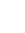 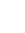 г. Иваново, Шереметевский проспект 85Г, 3 этажЗдравствуйте!Направляем информацию об актуальных мерах поддержки бизнеса на территории Ивановской области.Продлена и расширена программа льготного кредитования для МСП под 2,5-4%Программа льготного кредитования для малого и среднего бизнеса 1764 продлена и дополнена новыми областями кредитуемой деятельности.Объем программы льготного инвесткредитования на 2023 год увеличен вдвое по сравнению с прошлым годом и составит 100 млрд рублей. Также расширен перечень отраслей, предприятия которых могут воспользоваться кредитами. Ранее программа была направлена на поддержку трех отраслей: обрабатывающего производства, транспортировки и хранения и гостиниц. Теперь добавлены еще приоритетные отрасли для совмещения программ льготного кредитования – это профессиональная, научная и техническая деятельность - ОКВЭДы 72 и 74, а также деятельность в области архитектуры и инженерно-технических испытаний - ОКВЭД 71, за исключением для подкода, связанного с застройщиками.Помимо инвесткредитов под 2,5 и 4% программы «1764», продолжит действие и программа стимулирования кредитования (ПСК) Банка России и Корпорации МСП. В программе ПСК в 2023 году сохранят возможность кредитования бизнеса, занимающегося подакцизными видами деятельности/добычей полезных ископаемых, но только для кредитов до 30 млн рублей. Общий объем программы составит 30 млрд руб. Возможность использования данного лимита будет только у небольших, в том числе региональных банков, а также банков с базовой лицензией. Они смогут кредитовать как на инвестиционные, так и на оборотные цели.Воспользоваться программой льготного кредитования могут предприятия, являющиеся субъектами МСП, и подходящие по виду деятельности.Программа реализуется на базе кредитных организаций, являющихся участниками Программы 1764 и аккредитованных по ПСК.Подробную информацию обо всех мерах государственной поддержки Вы можете получить на официальном сайте Департамента экономического развития и торговли Ивановской области http://derit.ivanovoobl.ruЗдравствуйте!Направляем информацию об актуальных мерах поддержки бизнеса на территории Ивановской области.Продлена и расширена программа льготного кредитования для МСП под 2,5-4%Программа льготного кредитования для малого и среднего бизнеса 1764 продлена и дополнена новыми областями кредитуемой деятельности.Объем программы льготного инвесткредитования на 2023 год увеличен вдвое по сравнению с прошлым годом и составит 100 млрд рублей. Также расширен перечень отраслей, предприятия которых могут воспользоваться кредитами. Ранее программа была направлена на поддержку трех отраслей: обрабатывающего производства, транспортировки и хранения и гостиниц. Теперь добавлены еще приоритетные отрасли для совмещения программ льготного кредитования – это профессиональная, научная и техническая деятельность - ОКВЭДы 72 и 74, а также деятельность в области архитектуры и инженерно-технических испытаний - ОКВЭД 71, за исключением для подкода, связанного с застройщиками.Помимо инвесткредитов под 2,5 и 4% программы «1764», продолжит действие и программа стимулирования кредитования (ПСК) Банка России и Корпорации МСП. В программе ПСК в 2023 году сохранят возможность кредитования бизнеса, занимающегося подакцизными видами деятельности/добычей полезных ископаемых, но только для кредитов до 30 млн рублей. Общий объем программы составит 30 млрд руб. Возможность использования данного лимита будет только у небольших, в том числе региональных банков, а также банков с базовой лицензией. Они смогут кредитовать как на инвестиционные, так и на оборотные цели.Воспользоваться программой льготного кредитования могут предприятия, являющиеся субъектами МСП, и подходящие по виду деятельности.Программа реализуется на базе кредитных организаций, являющихся участниками Программы 1764 и аккредитованных по ПСК.Подробную информацию обо всех мерах государственной поддержки Вы можете получить на официальном сайте Департамента экономического развития и торговли Ивановской области http://derit.ivanovoobl.ruЗдравствуйте!Направляем информацию об актуальных мерах поддержки бизнеса на территории Ивановской области.Продлена и расширена программа льготного кредитования для МСП под 2,5-4%Программа льготного кредитования для малого и среднего бизнеса 1764 продлена и дополнена новыми областями кредитуемой деятельности.Объем программы льготного инвесткредитования на 2023 год увеличен вдвое по сравнению с прошлым годом и составит 100 млрд рублей. Также расширен перечень отраслей, предприятия которых могут воспользоваться кредитами. Ранее программа была направлена на поддержку трех отраслей: обрабатывающего производства, транспортировки и хранения и гостиниц. Теперь добавлены еще приоритетные отрасли для совмещения программ льготного кредитования – это профессиональная, научная и техническая деятельность - ОКВЭДы 72 и 74, а также деятельность в области архитектуры и инженерно-технических испытаний - ОКВЭД 71, за исключением для подкода, связанного с застройщиками.Помимо инвесткредитов под 2,5 и 4% программы «1764», продолжит действие и программа стимулирования кредитования (ПСК) Банка России и Корпорации МСП. В программе ПСК в 2023 году сохранят возможность кредитования бизнеса, занимающегося подакцизными видами деятельности/добычей полезных ископаемых, но только для кредитов до 30 млн рублей. Общий объем программы составит 30 млрд руб. Возможность использования данного лимита будет только у небольших, в том числе региональных банков, а также банков с базовой лицензией. Они смогут кредитовать как на инвестиционные, так и на оборотные цели.Воспользоваться программой льготного кредитования могут предприятия, являющиеся субъектами МСП, и подходящие по виду деятельности.Программа реализуется на базе кредитных организаций, являющихся участниками Программы 1764 и аккредитованных по ПСК.Подробную информацию обо всех мерах государственной поддержки Вы можете получить на официальном сайте Департамента экономического развития и торговли Ивановской области http://derit.ivanovoobl.ruЗдравствуйте!Направляем информацию об актуальных мерах поддержки бизнеса на территории Ивановской области.Продлена и расширена программа льготного кредитования для МСП под 2,5-4%Программа льготного кредитования для малого и среднего бизнеса 1764 продлена и дополнена новыми областями кредитуемой деятельности.Объем программы льготного инвесткредитования на 2023 год увеличен вдвое по сравнению с прошлым годом и составит 100 млрд рублей. Также расширен перечень отраслей, предприятия которых могут воспользоваться кредитами. Ранее программа была направлена на поддержку трех отраслей: обрабатывающего производства, транспортировки и хранения и гостиниц. Теперь добавлены еще приоритетные отрасли для совмещения программ льготного кредитования – это профессиональная, научная и техническая деятельность - ОКВЭДы 72 и 74, а также деятельность в области архитектуры и инженерно-технических испытаний - ОКВЭД 71, за исключением для подкода, связанного с застройщиками.Помимо инвесткредитов под 2,5 и 4% программы «1764», продолжит действие и программа стимулирования кредитования (ПСК) Банка России и Корпорации МСП. В программе ПСК в 2023 году сохранят возможность кредитования бизнеса, занимающегося подакцизными видами деятельности/добычей полезных ископаемых, но только для кредитов до 30 млн рублей. Общий объем программы составит 30 млрд руб. Возможность использования данного лимита будет только у небольших, в том числе региональных банков, а также банков с базовой лицензией. Они смогут кредитовать как на инвестиционные, так и на оборотные цели.Воспользоваться программой льготного кредитования могут предприятия, являющиеся субъектами МСП, и подходящие по виду деятельности.Программа реализуется на базе кредитных организаций, являющихся участниками Программы 1764 и аккредитованных по ПСК.Подробную информацию обо всех мерах государственной поддержки Вы можете получить на официальном сайте Департамента экономического развития и торговли Ивановской области http://derit.ivanovoobl.ru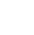 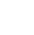 8 800 234 23 06Здравствуйте!Направляем информацию об актуальных мерах поддержки бизнеса на территории Ивановской области.Продлена и расширена программа льготного кредитования для МСП под 2,5-4%Программа льготного кредитования для малого и среднего бизнеса 1764 продлена и дополнена новыми областями кредитуемой деятельности.Объем программы льготного инвесткредитования на 2023 год увеличен вдвое по сравнению с прошлым годом и составит 100 млрд рублей. Также расширен перечень отраслей, предприятия которых могут воспользоваться кредитами. Ранее программа была направлена на поддержку трех отраслей: обрабатывающего производства, транспортировки и хранения и гостиниц. Теперь добавлены еще приоритетные отрасли для совмещения программ льготного кредитования – это профессиональная, научная и техническая деятельность - ОКВЭДы 72 и 74, а также деятельность в области архитектуры и инженерно-технических испытаний - ОКВЭД 71, за исключением для подкода, связанного с застройщиками.Помимо инвесткредитов под 2,5 и 4% программы «1764», продолжит действие и программа стимулирования кредитования (ПСК) Банка России и Корпорации МСП. В программе ПСК в 2023 году сохранят возможность кредитования бизнеса, занимающегося подакцизными видами деятельности/добычей полезных ископаемых, но только для кредитов до 30 млн рублей. Общий объем программы составит 30 млрд руб. Возможность использования данного лимита будет только у небольших, в том числе региональных банков, а также банков с базовой лицензией. Они смогут кредитовать как на инвестиционные, так и на оборотные цели.Воспользоваться программой льготного кредитования могут предприятия, являющиеся субъектами МСП, и подходящие по виду деятельности.Программа реализуется на базе кредитных организаций, являющихся участниками Программы 1764 и аккредитованных по ПСК.Подробную информацию обо всех мерах государственной поддержки Вы можете получить на официальном сайте Департамента экономического развития и торговли Ивановской области http://derit.ivanovoobl.ruЗдравствуйте!Направляем информацию об актуальных мерах поддержки бизнеса на территории Ивановской области.Продлена и расширена программа льготного кредитования для МСП под 2,5-4%Программа льготного кредитования для малого и среднего бизнеса 1764 продлена и дополнена новыми областями кредитуемой деятельности.Объем программы льготного инвесткредитования на 2023 год увеличен вдвое по сравнению с прошлым годом и составит 100 млрд рублей. Также расширен перечень отраслей, предприятия которых могут воспользоваться кредитами. Ранее программа была направлена на поддержку трех отраслей: обрабатывающего производства, транспортировки и хранения и гостиниц. Теперь добавлены еще приоритетные отрасли для совмещения программ льготного кредитования – это профессиональная, научная и техническая деятельность - ОКВЭДы 72 и 74, а также деятельность в области архитектуры и инженерно-технических испытаний - ОКВЭД 71, за исключением для подкода, связанного с застройщиками.Помимо инвесткредитов под 2,5 и 4% программы «1764», продолжит действие и программа стимулирования кредитования (ПСК) Банка России и Корпорации МСП. В программе ПСК в 2023 году сохранят возможность кредитования бизнеса, занимающегося подакцизными видами деятельности/добычей полезных ископаемых, но только для кредитов до 30 млн рублей. Общий объем программы составит 30 млрд руб. Возможность использования данного лимита будет только у небольших, в том числе региональных банков, а также банков с базовой лицензией. Они смогут кредитовать как на инвестиционные, так и на оборотные цели.Воспользоваться программой льготного кредитования могут предприятия, являющиеся субъектами МСП, и подходящие по виду деятельности.Программа реализуется на базе кредитных организаций, являющихся участниками Программы 1764 и аккредитованных по ПСК.Подробную информацию обо всех мерах государственной поддержки Вы можете получить на официальном сайте Департамента экономического развития и торговли Ивановской области http://derit.ivanovoobl.ruЗдравствуйте!Направляем информацию об актуальных мерах поддержки бизнеса на территории Ивановской области.Продлена и расширена программа льготного кредитования для МСП под 2,5-4%Программа льготного кредитования для малого и среднего бизнеса 1764 продлена и дополнена новыми областями кредитуемой деятельности.Объем программы льготного инвесткредитования на 2023 год увеличен вдвое по сравнению с прошлым годом и составит 100 млрд рублей. Также расширен перечень отраслей, предприятия которых могут воспользоваться кредитами. Ранее программа была направлена на поддержку трех отраслей: обрабатывающего производства, транспортировки и хранения и гостиниц. Теперь добавлены еще приоритетные отрасли для совмещения программ льготного кредитования – это профессиональная, научная и техническая деятельность - ОКВЭДы 72 и 74, а также деятельность в области архитектуры и инженерно-технических испытаний - ОКВЭД 71, за исключением для подкода, связанного с застройщиками.Помимо инвесткредитов под 2,5 и 4% программы «1764», продолжит действие и программа стимулирования кредитования (ПСК) Банка России и Корпорации МСП. В программе ПСК в 2023 году сохранят возможность кредитования бизнеса, занимающегося подакцизными видами деятельности/добычей полезных ископаемых, но только для кредитов до 30 млн рублей. Общий объем программы составит 30 млрд руб. Возможность использования данного лимита будет только у небольших, в том числе региональных банков, а также банков с базовой лицензией. Они смогут кредитовать как на инвестиционные, так и на оборотные цели.Воспользоваться программой льготного кредитования могут предприятия, являющиеся субъектами МСП, и подходящие по виду деятельности.Программа реализуется на базе кредитных организаций, являющихся участниками Программы 1764 и аккредитованных по ПСК.Подробную информацию обо всех мерах государственной поддержки Вы можете получить на официальном сайте Департамента экономического развития и торговли Ивановской области http://derit.ivanovoobl.ruЗдравствуйте!Направляем информацию об актуальных мерах поддержки бизнеса на территории Ивановской области.Продлена и расширена программа льготного кредитования для МСП под 2,5-4%Программа льготного кредитования для малого и среднего бизнеса 1764 продлена и дополнена новыми областями кредитуемой деятельности.Объем программы льготного инвесткредитования на 2023 год увеличен вдвое по сравнению с прошлым годом и составит 100 млрд рублей. Также расширен перечень отраслей, предприятия которых могут воспользоваться кредитами. Ранее программа была направлена на поддержку трех отраслей: обрабатывающего производства, транспортировки и хранения и гостиниц. Теперь добавлены еще приоритетные отрасли для совмещения программ льготного кредитования – это профессиональная, научная и техническая деятельность - ОКВЭДы 72 и 74, а также деятельность в области архитектуры и инженерно-технических испытаний - ОКВЭД 71, за исключением для подкода, связанного с застройщиками.Помимо инвесткредитов под 2,5 и 4% программы «1764», продолжит действие и программа стимулирования кредитования (ПСК) Банка России и Корпорации МСП. В программе ПСК в 2023 году сохранят возможность кредитования бизнеса, занимающегося подакцизными видами деятельности/добычей полезных ископаемых, но только для кредитов до 30 млн рублей. Общий объем программы составит 30 млрд руб. Возможность использования данного лимита будет только у небольших, в том числе региональных банков, а также банков с базовой лицензией. Они смогут кредитовать как на инвестиционные, так и на оборотные цели.Воспользоваться программой льготного кредитования могут предприятия, являющиеся субъектами МСП, и подходящие по виду деятельности.Программа реализуется на базе кредитных организаций, являющихся участниками Программы 1764 и аккредитованных по ПСК.Подробную информацию обо всех мерах государственной поддержки Вы можете получить на официальном сайте Департамента экономического развития и торговли Ивановской области http://derit.ivanovoobl.ru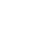 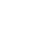 info@aaiir.ruЗдравствуйте!Направляем информацию об актуальных мерах поддержки бизнеса на территории Ивановской области.Продлена и расширена программа льготного кредитования для МСП под 2,5-4%Программа льготного кредитования для малого и среднего бизнеса 1764 продлена и дополнена новыми областями кредитуемой деятельности.Объем программы льготного инвесткредитования на 2023 год увеличен вдвое по сравнению с прошлым годом и составит 100 млрд рублей. Также расширен перечень отраслей, предприятия которых могут воспользоваться кредитами. Ранее программа была направлена на поддержку трех отраслей: обрабатывающего производства, транспортировки и хранения и гостиниц. Теперь добавлены еще приоритетные отрасли для совмещения программ льготного кредитования – это профессиональная, научная и техническая деятельность - ОКВЭДы 72 и 74, а также деятельность в области архитектуры и инженерно-технических испытаний - ОКВЭД 71, за исключением для подкода, связанного с застройщиками.Помимо инвесткредитов под 2,5 и 4% программы «1764», продолжит действие и программа стимулирования кредитования (ПСК) Банка России и Корпорации МСП. В программе ПСК в 2023 году сохранят возможность кредитования бизнеса, занимающегося подакцизными видами деятельности/добычей полезных ископаемых, но только для кредитов до 30 млн рублей. Общий объем программы составит 30 млрд руб. Возможность использования данного лимита будет только у небольших, в том числе региональных банков, а также банков с базовой лицензией. Они смогут кредитовать как на инвестиционные, так и на оборотные цели.Воспользоваться программой льготного кредитования могут предприятия, являющиеся субъектами МСП, и подходящие по виду деятельности.Программа реализуется на базе кредитных организаций, являющихся участниками Программы 1764 и аккредитованных по ПСК.Подробную информацию обо всех мерах государственной поддержки Вы можете получить на официальном сайте Департамента экономического развития и торговли Ивановской области http://derit.ivanovoobl.ruЗдравствуйте!Направляем информацию об актуальных мерах поддержки бизнеса на территории Ивановской области.Продлена и расширена программа льготного кредитования для МСП под 2,5-4%Программа льготного кредитования для малого и среднего бизнеса 1764 продлена и дополнена новыми областями кредитуемой деятельности.Объем программы льготного инвесткредитования на 2023 год увеличен вдвое по сравнению с прошлым годом и составит 100 млрд рублей. Также расширен перечень отраслей, предприятия которых могут воспользоваться кредитами. Ранее программа была направлена на поддержку трех отраслей: обрабатывающего производства, транспортировки и хранения и гостиниц. Теперь добавлены еще приоритетные отрасли для совмещения программ льготного кредитования – это профессиональная, научная и техническая деятельность - ОКВЭДы 72 и 74, а также деятельность в области архитектуры и инженерно-технических испытаний - ОКВЭД 71, за исключением для подкода, связанного с застройщиками.Помимо инвесткредитов под 2,5 и 4% программы «1764», продолжит действие и программа стимулирования кредитования (ПСК) Банка России и Корпорации МСП. В программе ПСК в 2023 году сохранят возможность кредитования бизнеса, занимающегося подакцизными видами деятельности/добычей полезных ископаемых, но только для кредитов до 30 млн рублей. Общий объем программы составит 30 млрд руб. Возможность использования данного лимита будет только у небольших, в том числе региональных банков, а также банков с базовой лицензией. Они смогут кредитовать как на инвестиционные, так и на оборотные цели.Воспользоваться программой льготного кредитования могут предприятия, являющиеся субъектами МСП, и подходящие по виду деятельности.Программа реализуется на базе кредитных организаций, являющихся участниками Программы 1764 и аккредитованных по ПСК.Подробную информацию обо всех мерах государственной поддержки Вы можете получить на официальном сайте Департамента экономического развития и торговли Ивановской области http://derit.ivanovoobl.ruЗдравствуйте!Направляем информацию об актуальных мерах поддержки бизнеса на территории Ивановской области.Продлена и расширена программа льготного кредитования для МСП под 2,5-4%Программа льготного кредитования для малого и среднего бизнеса 1764 продлена и дополнена новыми областями кредитуемой деятельности.Объем программы льготного инвесткредитования на 2023 год увеличен вдвое по сравнению с прошлым годом и составит 100 млрд рублей. Также расширен перечень отраслей, предприятия которых могут воспользоваться кредитами. Ранее программа была направлена на поддержку трех отраслей: обрабатывающего производства, транспортировки и хранения и гостиниц. Теперь добавлены еще приоритетные отрасли для совмещения программ льготного кредитования – это профессиональная, научная и техническая деятельность - ОКВЭДы 72 и 74, а также деятельность в области архитектуры и инженерно-технических испытаний - ОКВЭД 71, за исключением для подкода, связанного с застройщиками.Помимо инвесткредитов под 2,5 и 4% программы «1764», продолжит действие и программа стимулирования кредитования (ПСК) Банка России и Корпорации МСП. В программе ПСК в 2023 году сохранят возможность кредитования бизнеса, занимающегося подакцизными видами деятельности/добычей полезных ископаемых, но только для кредитов до 30 млн рублей. Общий объем программы составит 30 млрд руб. Возможность использования данного лимита будет только у небольших, в том числе региональных банков, а также банков с базовой лицензией. Они смогут кредитовать как на инвестиционные, так и на оборотные цели.Воспользоваться программой льготного кредитования могут предприятия, являющиеся субъектами МСП, и подходящие по виду деятельности.Программа реализуется на базе кредитных организаций, являющихся участниками Программы 1764 и аккредитованных по ПСК.Подробную информацию обо всех мерах государственной поддержки Вы можете получить на официальном сайте Департамента экономического развития и торговли Ивановской области http://derit.ivanovoobl.ruЗдравствуйте!Направляем информацию об актуальных мерах поддержки бизнеса на территории Ивановской области.Продлена и расширена программа льготного кредитования для МСП под 2,5-4%Программа льготного кредитования для малого и среднего бизнеса 1764 продлена и дополнена новыми областями кредитуемой деятельности.Объем программы льготного инвесткредитования на 2023 год увеличен вдвое по сравнению с прошлым годом и составит 100 млрд рублей. Также расширен перечень отраслей, предприятия которых могут воспользоваться кредитами. Ранее программа была направлена на поддержку трех отраслей: обрабатывающего производства, транспортировки и хранения и гостиниц. Теперь добавлены еще приоритетные отрасли для совмещения программ льготного кредитования – это профессиональная, научная и техническая деятельность - ОКВЭДы 72 и 74, а также деятельность в области архитектуры и инженерно-технических испытаний - ОКВЭД 71, за исключением для подкода, связанного с застройщиками.Помимо инвесткредитов под 2,5 и 4% программы «1764», продолжит действие и программа стимулирования кредитования (ПСК) Банка России и Корпорации МСП. В программе ПСК в 2023 году сохранят возможность кредитования бизнеса, занимающегося подакцизными видами деятельности/добычей полезных ископаемых, но только для кредитов до 30 млн рублей. Общий объем программы составит 30 млрд руб. Возможность использования данного лимита будет только у небольших, в том числе региональных банков, а также банков с базовой лицензией. Они смогут кредитовать как на инвестиционные, так и на оборотные цели.Воспользоваться программой льготного кредитования могут предприятия, являющиеся субъектами МСП, и подходящие по виду деятельности.Программа реализуется на базе кредитных организаций, являющихся участниками Программы 1764 и аккредитованных по ПСК.Подробную информацию обо всех мерах государственной поддержки Вы можете получить на официальном сайте Департамента экономического развития и торговли Ивановской области http://derit.ivanovoobl.ru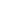 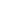 https://invest-ivanovo.ruЗдравствуйте!Направляем информацию об актуальных мерах поддержки бизнеса на территории Ивановской области.Продлена и расширена программа льготного кредитования для МСП под 2,5-4%Программа льготного кредитования для малого и среднего бизнеса 1764 продлена и дополнена новыми областями кредитуемой деятельности.Объем программы льготного инвесткредитования на 2023 год увеличен вдвое по сравнению с прошлым годом и составит 100 млрд рублей. Также расширен перечень отраслей, предприятия которых могут воспользоваться кредитами. Ранее программа была направлена на поддержку трех отраслей: обрабатывающего производства, транспортировки и хранения и гостиниц. Теперь добавлены еще приоритетные отрасли для совмещения программ льготного кредитования – это профессиональная, научная и техническая деятельность - ОКВЭДы 72 и 74, а также деятельность в области архитектуры и инженерно-технических испытаний - ОКВЭД 71, за исключением для подкода, связанного с застройщиками.Помимо инвесткредитов под 2,5 и 4% программы «1764», продолжит действие и программа стимулирования кредитования (ПСК) Банка России и Корпорации МСП. В программе ПСК в 2023 году сохранят возможность кредитования бизнеса, занимающегося подакцизными видами деятельности/добычей полезных ископаемых, но только для кредитов до 30 млн рублей. Общий объем программы составит 30 млрд руб. Возможность использования данного лимита будет только у небольших, в том числе региональных банков, а также банков с базовой лицензией. Они смогут кредитовать как на инвестиционные, так и на оборотные цели.Воспользоваться программой льготного кредитования могут предприятия, являющиеся субъектами МСП, и подходящие по виду деятельности.Программа реализуется на базе кредитных организаций, являющихся участниками Программы 1764 и аккредитованных по ПСК.Подробную информацию обо всех мерах государственной поддержки Вы можете получить на официальном сайте Департамента экономического развития и торговли Ивановской области http://derit.ivanovoobl.ruЗдравствуйте!Направляем информацию об актуальных мерах поддержки бизнеса на территории Ивановской области.Продлена и расширена программа льготного кредитования для МСП под 2,5-4%Программа льготного кредитования для малого и среднего бизнеса 1764 продлена и дополнена новыми областями кредитуемой деятельности.Объем программы льготного инвесткредитования на 2023 год увеличен вдвое по сравнению с прошлым годом и составит 100 млрд рублей. Также расширен перечень отраслей, предприятия которых могут воспользоваться кредитами. Ранее программа была направлена на поддержку трех отраслей: обрабатывающего производства, транспортировки и хранения и гостиниц. Теперь добавлены еще приоритетные отрасли для совмещения программ льготного кредитования – это профессиональная, научная и техническая деятельность - ОКВЭДы 72 и 74, а также деятельность в области архитектуры и инженерно-технических испытаний - ОКВЭД 71, за исключением для подкода, связанного с застройщиками.Помимо инвесткредитов под 2,5 и 4% программы «1764», продолжит действие и программа стимулирования кредитования (ПСК) Банка России и Корпорации МСП. В программе ПСК в 2023 году сохранят возможность кредитования бизнеса, занимающегося подакцизными видами деятельности/добычей полезных ископаемых, но только для кредитов до 30 млн рублей. Общий объем программы составит 30 млрд руб. Возможность использования данного лимита будет только у небольших, в том числе региональных банков, а также банков с базовой лицензией. Они смогут кредитовать как на инвестиционные, так и на оборотные цели.Воспользоваться программой льготного кредитования могут предприятия, являющиеся субъектами МСП, и подходящие по виду деятельности.Программа реализуется на базе кредитных организаций, являющихся участниками Программы 1764 и аккредитованных по ПСК.Подробную информацию обо всех мерах государственной поддержки Вы можете получить на официальном сайте Департамента экономического развития и торговли Ивановской области http://derit.ivanovoobl.ruЗдравствуйте!Направляем информацию об актуальных мерах поддержки бизнеса на территории Ивановской области.Продлена и расширена программа льготного кредитования для МСП под 2,5-4%Программа льготного кредитования для малого и среднего бизнеса 1764 продлена и дополнена новыми областями кредитуемой деятельности.Объем программы льготного инвесткредитования на 2023 год увеличен вдвое по сравнению с прошлым годом и составит 100 млрд рублей. Также расширен перечень отраслей, предприятия которых могут воспользоваться кредитами. Ранее программа была направлена на поддержку трех отраслей: обрабатывающего производства, транспортировки и хранения и гостиниц. Теперь добавлены еще приоритетные отрасли для совмещения программ льготного кредитования – это профессиональная, научная и техническая деятельность - ОКВЭДы 72 и 74, а также деятельность в области архитектуры и инженерно-технических испытаний - ОКВЭД 71, за исключением для подкода, связанного с застройщиками.Помимо инвесткредитов под 2,5 и 4% программы «1764», продолжит действие и программа стимулирования кредитования (ПСК) Банка России и Корпорации МСП. В программе ПСК в 2023 году сохранят возможность кредитования бизнеса, занимающегося подакцизными видами деятельности/добычей полезных ископаемых, но только для кредитов до 30 млн рублей. Общий объем программы составит 30 млрд руб. Возможность использования данного лимита будет только у небольших, в том числе региональных банков, а также банков с базовой лицензией. Они смогут кредитовать как на инвестиционные, так и на оборотные цели.Воспользоваться программой льготного кредитования могут предприятия, являющиеся субъектами МСП, и подходящие по виду деятельности.Программа реализуется на базе кредитных организаций, являющихся участниками Программы 1764 и аккредитованных по ПСК.Подробную информацию обо всех мерах государственной поддержки Вы можете получить на официальном сайте Департамента экономического развития и торговли Ивановской области http://derit.ivanovoobl.ruЗдравствуйте!Направляем информацию об актуальных мерах поддержки бизнеса на территории Ивановской области.Продлена и расширена программа льготного кредитования для МСП под 2,5-4%Программа льготного кредитования для малого и среднего бизнеса 1764 продлена и дополнена новыми областями кредитуемой деятельности.Объем программы льготного инвесткредитования на 2023 год увеличен вдвое по сравнению с прошлым годом и составит 100 млрд рублей. Также расширен перечень отраслей, предприятия которых могут воспользоваться кредитами. Ранее программа была направлена на поддержку трех отраслей: обрабатывающего производства, транспортировки и хранения и гостиниц. Теперь добавлены еще приоритетные отрасли для совмещения программ льготного кредитования – это профессиональная, научная и техническая деятельность - ОКВЭДы 72 и 74, а также деятельность в области архитектуры и инженерно-технических испытаний - ОКВЭД 71, за исключением для подкода, связанного с застройщиками.Помимо инвесткредитов под 2,5 и 4% программы «1764», продолжит действие и программа стимулирования кредитования (ПСК) Банка России и Корпорации МСП. В программе ПСК в 2023 году сохранят возможность кредитования бизнеса, занимающегося подакцизными видами деятельности/добычей полезных ископаемых, но только для кредитов до 30 млн рублей. Общий объем программы составит 30 млрд руб. Возможность использования данного лимита будет только у небольших, в том числе региональных банков, а также банков с базовой лицензией. Они смогут кредитовать как на инвестиционные, так и на оборотные цели.Воспользоваться программой льготного кредитования могут предприятия, являющиеся субъектами МСП, и подходящие по виду деятельности.Программа реализуется на базе кредитных организаций, являющихся участниками Программы 1764 и аккредитованных по ПСК.Подробную информацию обо всех мерах государственной поддержки Вы можете получить на официальном сайте Департамента экономического развития и торговли Ивановской области http://derit.ivanovoobl.ru